تصحيح مقترح لموضوعي اللغة العربية لشعبة آداب و فلسفة بكالوريا 2011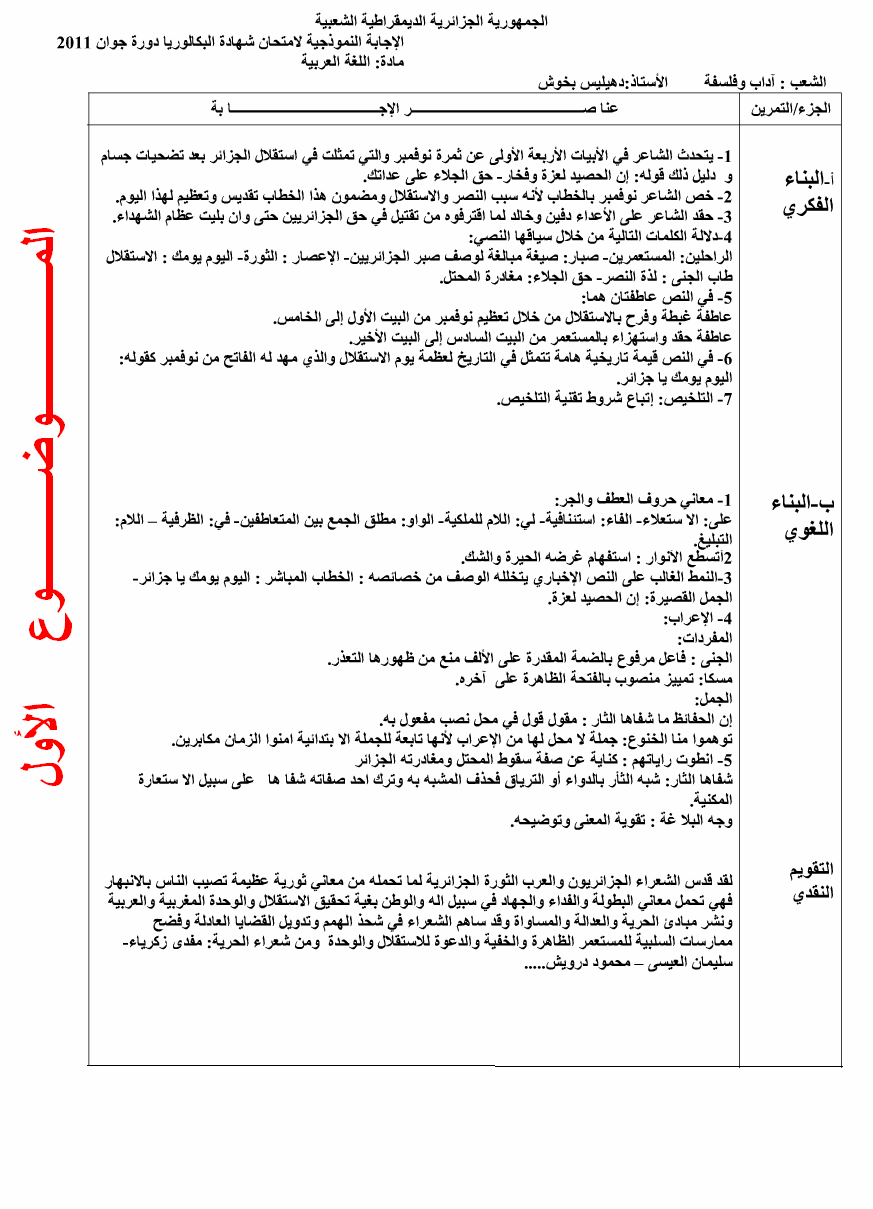 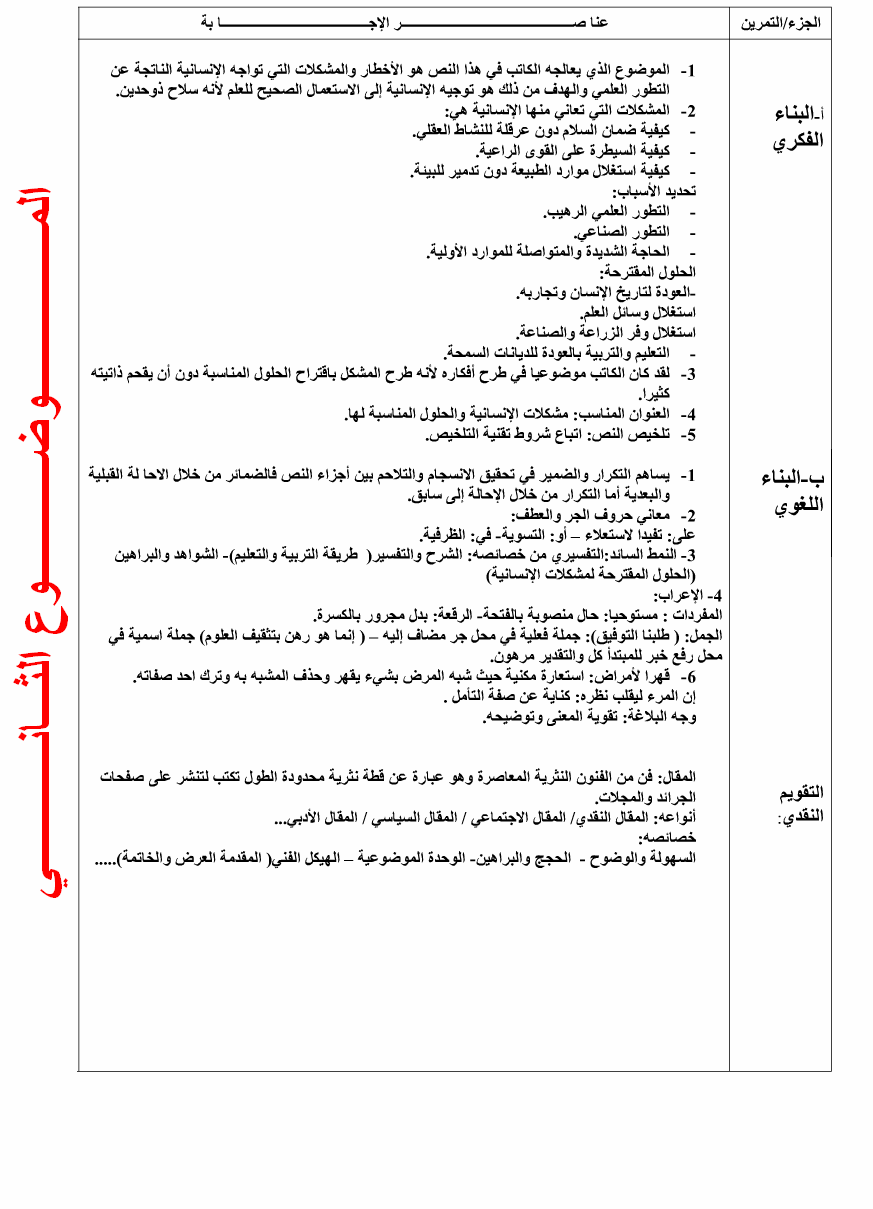 